Bachelor of Arts, Sociology, 1202018 - 2020 Catalog Expires Summer 2026Four-year Degree Suggestion (for planning purposes only)Currently enrolled students should meet with their academic advisorLegend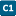 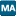 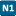 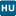 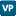 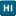 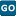 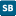 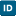 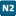 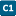 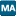 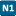 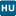 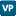 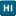 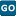 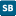 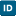 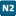 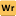 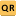 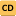 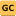 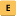 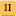 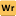 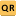 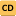 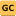 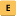 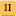 FIRST YEARFIRST YEARFIRST YEARFIRST YEARFIRST YEARFALLHOURSSPRINGHOURSSUMMERMajor/Degree Requirement: SOC 302 3Major/Degree Requirement: SOC 317L or approved substitution (Math **)3Opportunities:Study AbroadInternshipCourse(s)Core: Science & Tech **3Core: Science & Tech  **3Opportunities:Study AbroadInternshipCourse(s)Core: RHE 306 3Core: GOV 310L 3Opportunities:Study AbroadInternshipCourse(s)Core: American HIS  **3Core: American HIS **3Opportunities:Study AbroadInternshipCourse(s)Core: UGS 302  /303**33Opportunities:Study AbroadInternshipCourse(s)Opportunities:Study AbroadInternshipCourse(s)1515Opportunities:Study AbroadInternshipCourse(s)SECOND YEARSECOND YEARSECOND YEARSECOND YEARSECOND YEARFALLHOURSSPRINGHOURSSUMMERMajor/Degree Requirement: SOC elective 3Major/Degree Requirement: Minor*3Opportunities:Study AbroadInternshipCourse(s)Major/Degree Requirement: Minor*3Core: VAPA **3Opportunities:Study AbroadInternshipCourse(s)Core: Science & Tech 3Core: GOV 312L 3Opportunities:Study AbroadInternshipCourse(s)General Ed: Foreign Language*6General Ed: Foreign Language*6Opportunities:Study AbroadInternshipCourse(s)Opportunities:Study AbroadInternshipCourse(s)Opportunities:Study AbroadInternshipCourse(s)1515Opportunities:Study AbroadInternshipCourse(s)THIRD YEARTHIRD YEARTHIRD YEARTHIRD YEARTHIRD YEARFALLHOURSSPRINGHOURSSUMMERMajor/Degree Requirement: SOC upper-division elective[with Global Cultures Flag as needed]3Major/Degree Requirement: SOC upper-division elective[with Ethics flag as needed  ]3Opportunities:Study AbroadInternshipCourse(s)Major/Degree Requirement: Minor*3Major/Degree Requirement: Minor, upper-division*3Opportunities:Study AbroadInternshipCourse(s)General Ed: Additional Natural Science3General Ed: Additional Natural Science3Opportunities:Study AbroadInternshipCourse(s)General Ed: Foreign Language*6Major/Degree Requirement: SOC 317M or 327M**3Opportunities:Study AbroadInternshipCourse(s)Honors Requirement: LAH upper-division3Opportunities:Study AbroadInternshipCourse(s)Opportunities:Study AbroadInternshipCourse(s)1515Opportunities:Study AbroadInternshipCourse(s)FOURTH YEARFOURTH YEARFOURTH YEARFOURTH YEARFOURTH YEARFALLHOURSSPRINGHOURSSUMMERMajor/Degree Requirement: SOC 678HA3Major/Degree Requirement: SOC 678HB3Major/Degree Requirement: Minor, upper-division *3Major/Degree Requirement: Minor, upper-division*3Major/Degree Requirement: SOC 379M3Major/Degree Requirement: SOC upper-division elective3Core: E 316L/M/N/P **3Upper-division Writing flag 3Honors Requirement: LAH upper-division3Honors Requirement: LAH upper-division31515